Внеклассное мероприятие с членами клуба «Адал Ұрпақ»26.10.2021 гОтветственная старшая вожатая КГУ ОШ№1 Пяткова О.В. На повестке дня: тема "Мы против коррупции"Организационный момент.Цели и задачи мероприятия:Сформировать у обучающихся представление о том, что такое коррупция, ознакомить с причинами возникновения способствующих ее развитию.Воспитание активной жизненной позиции, усвоение школьниками практических мер по борьбе с коррупцией.Развить способности высказывать свое мнение и аргументировать его.Воспитать чувство ответственности перед своим государством. Сформировать четкую гражданскую позицию, основывающуюся на противостоянии коррупции.«Если Вы подаете пример правильного поведения,кто осмелится продолжать вести себя неправильно?»(Конфуций).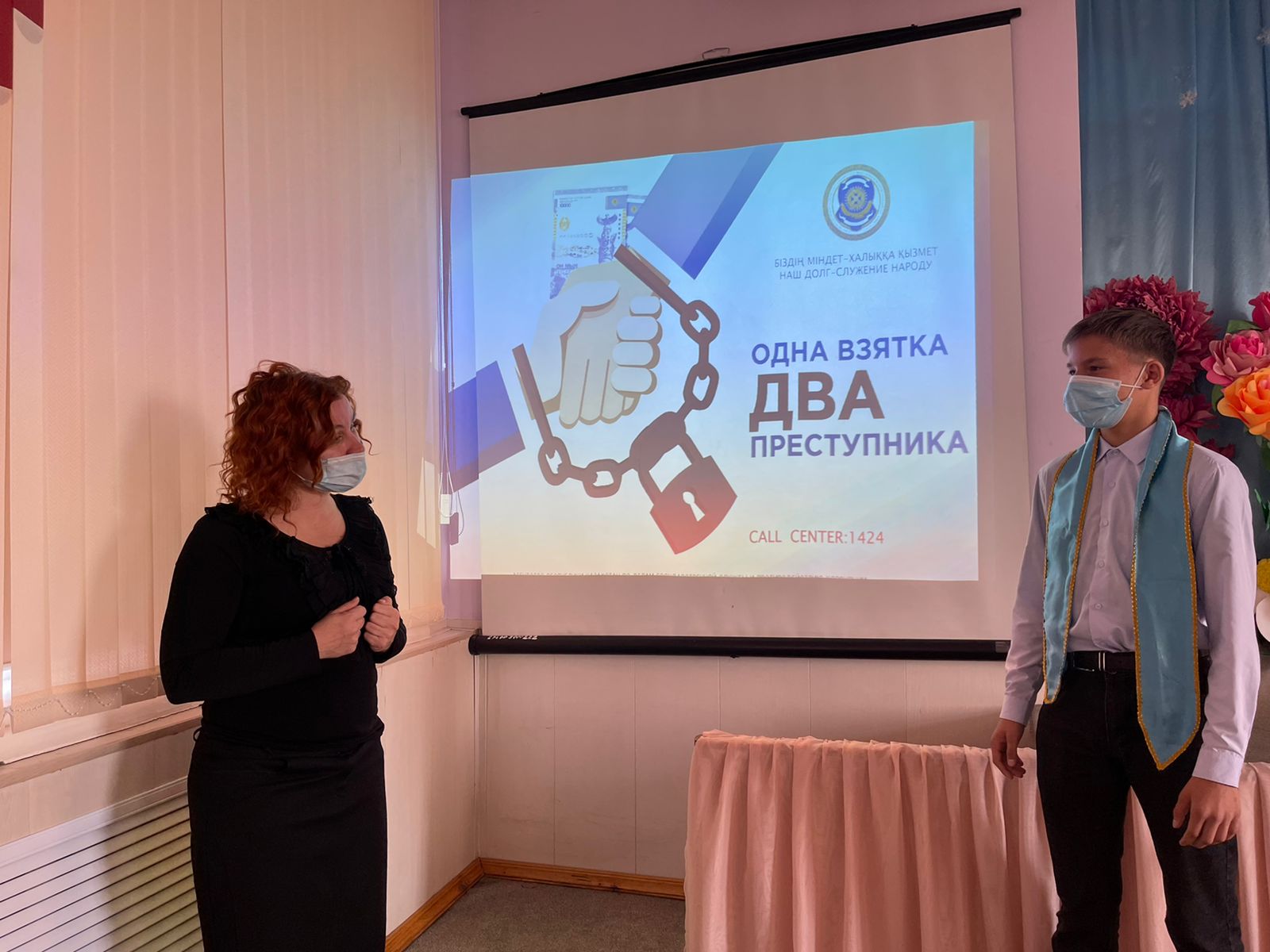 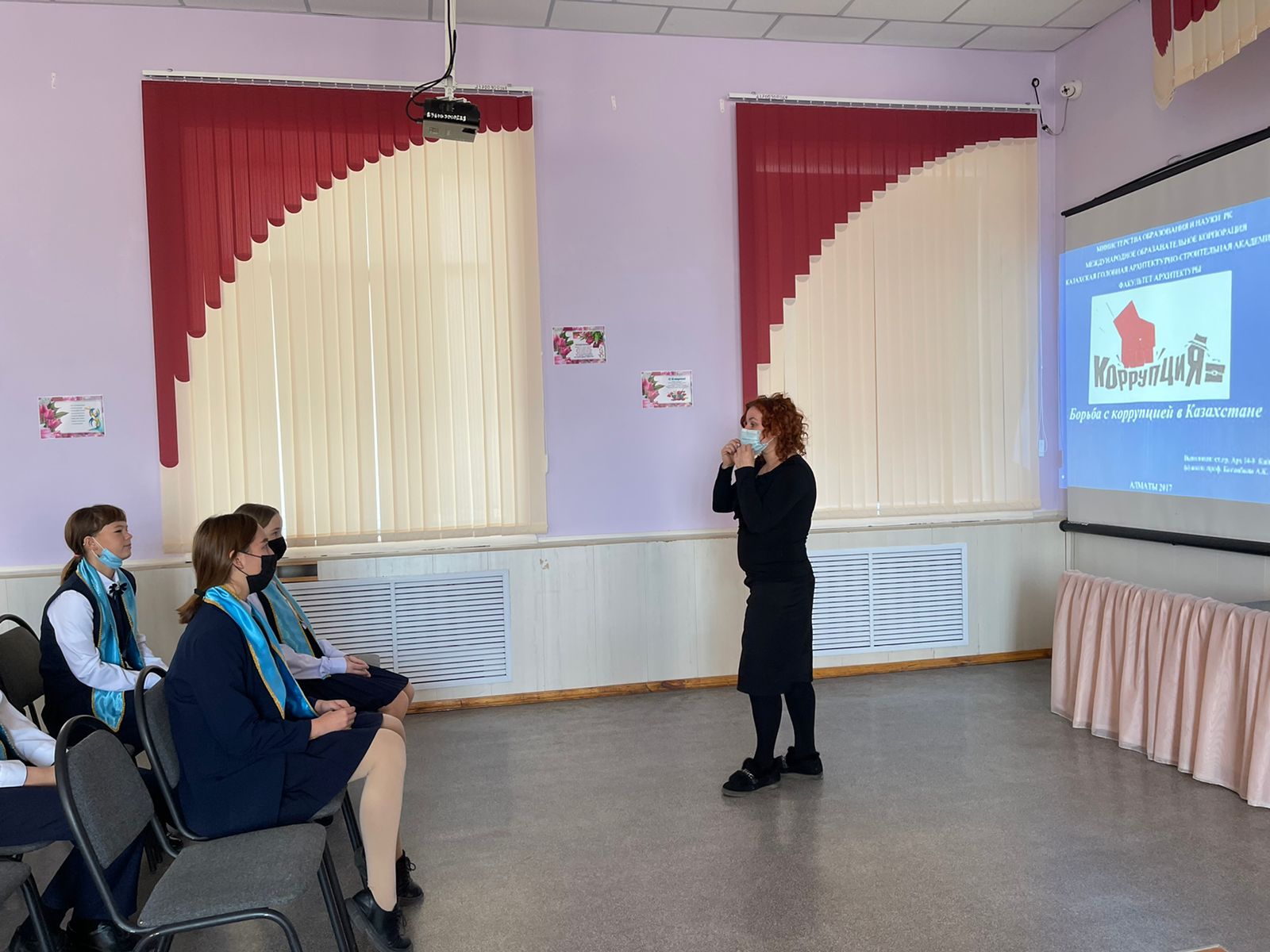 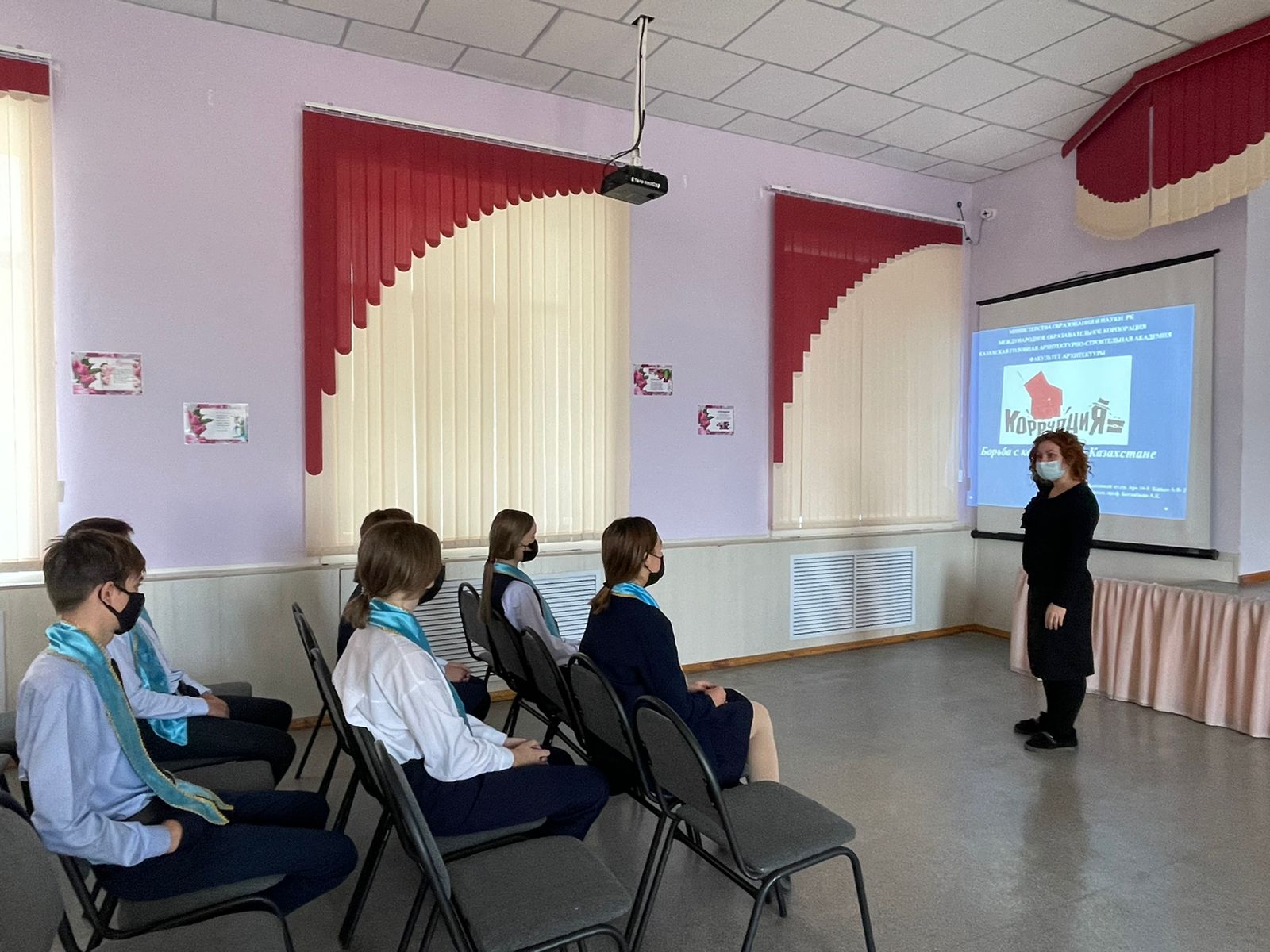 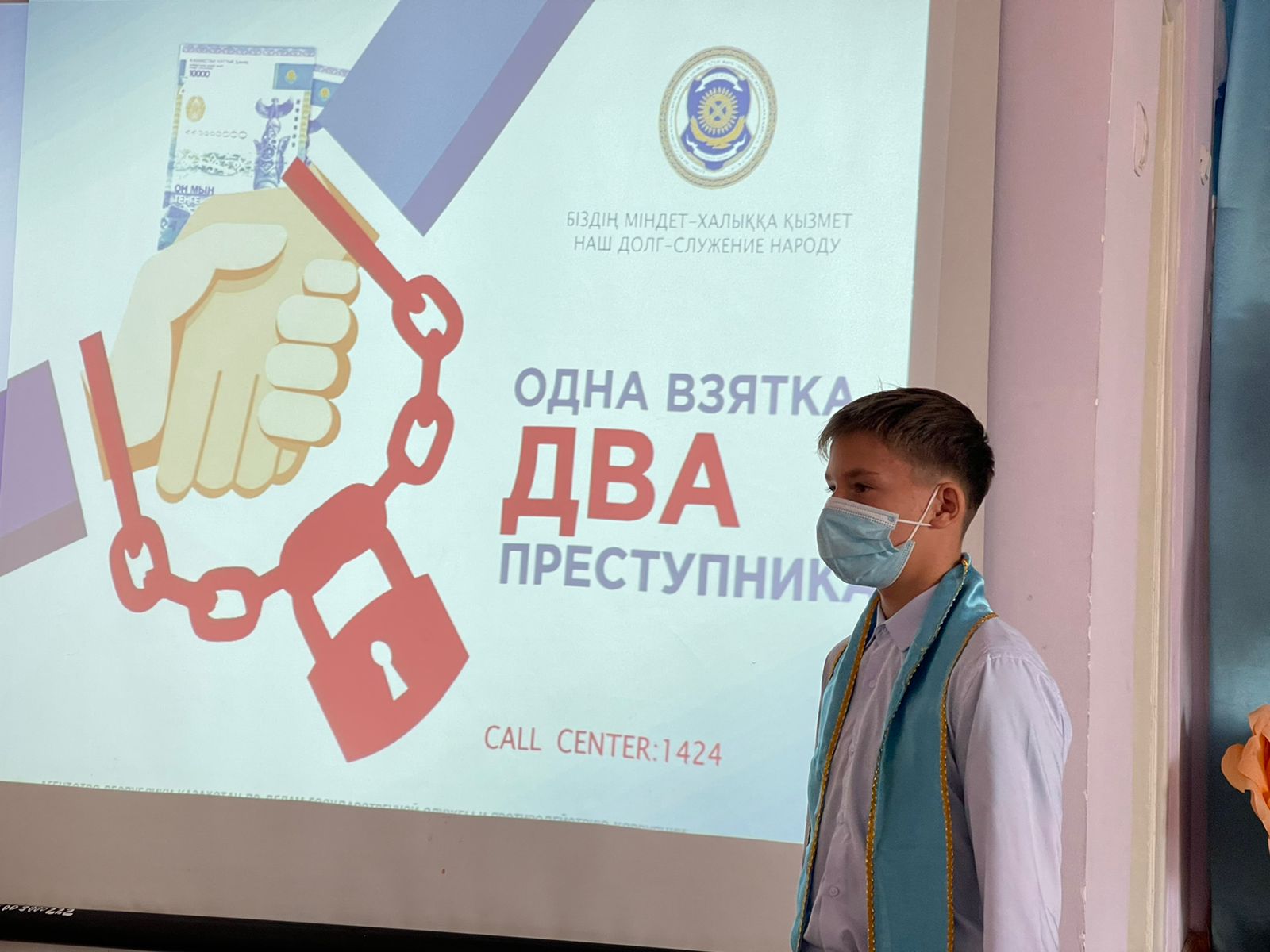 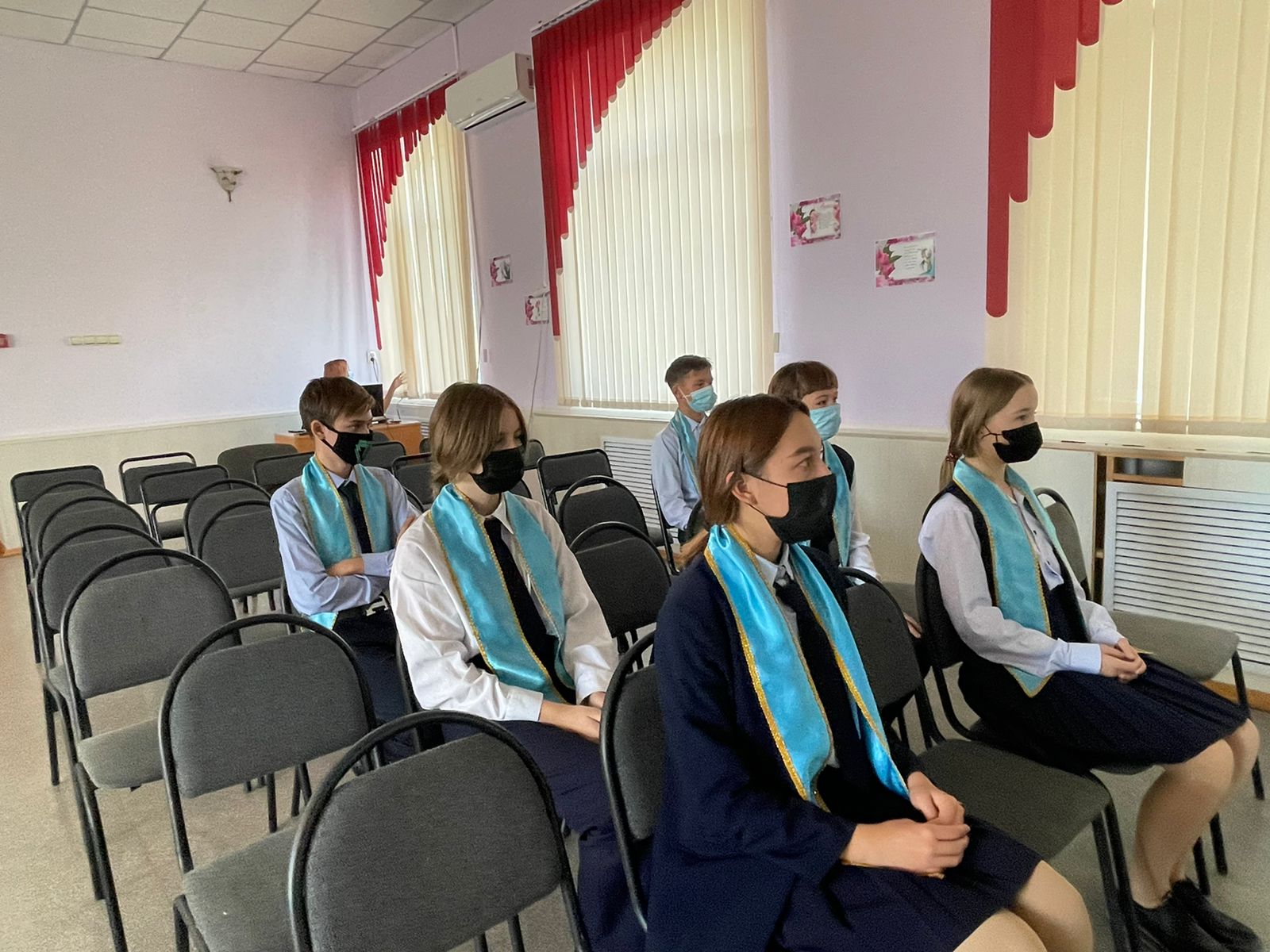 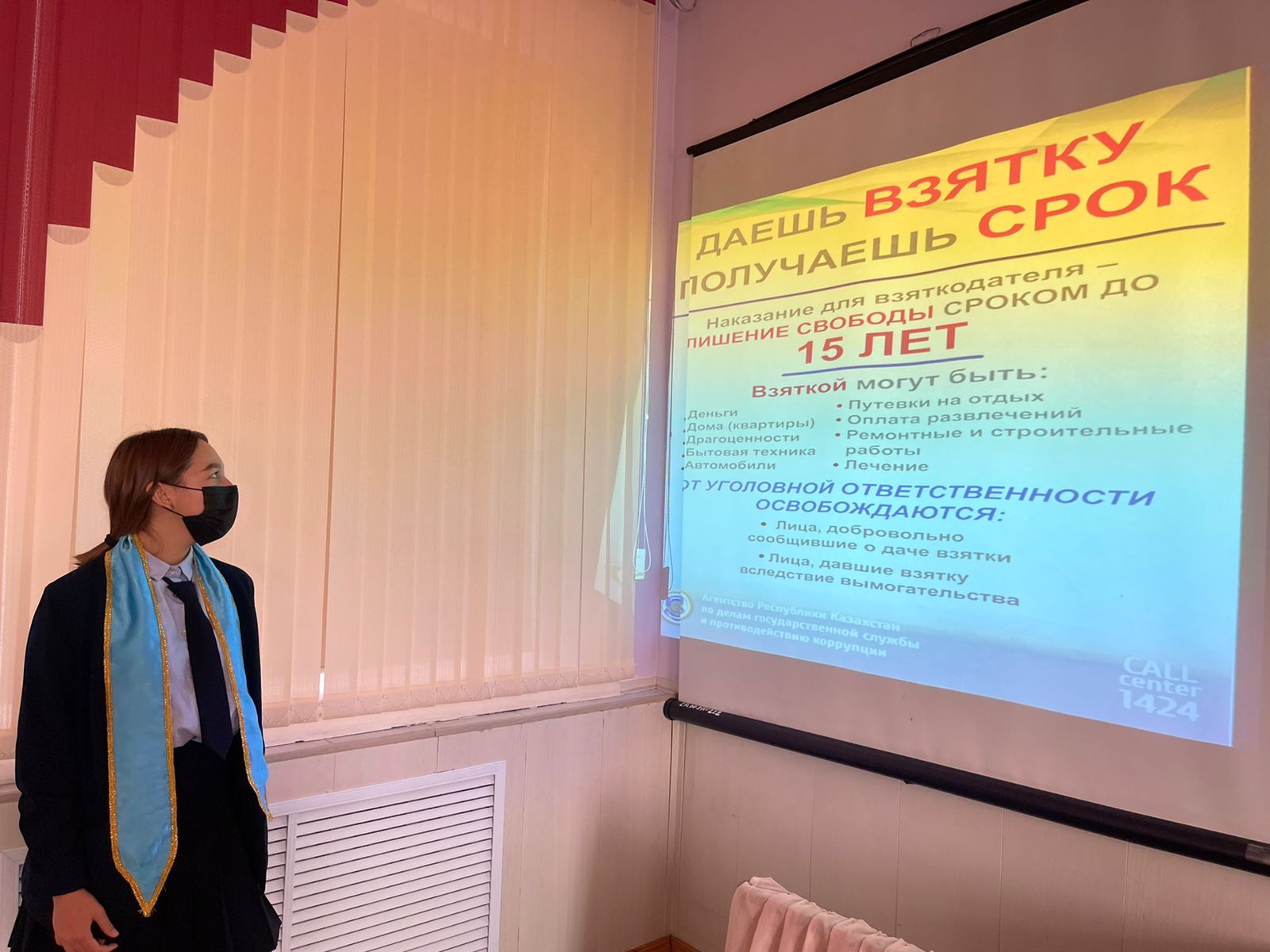 